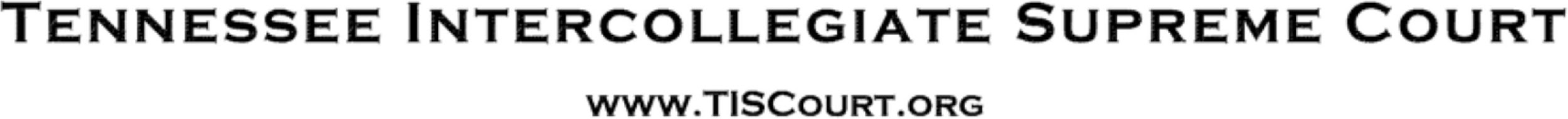 Magistrate ApplicationThe Tennessee Intercollegiate Supreme Court is now accepting applications for Magistrate positions. Magistrates serve on the bench with the Justices during the preliminary round of Appellate Moot Court Collegiate Challenge (AMC3), TISL’s moot court competition. If you are applying for the Court for the upcoming year, serving as a magistrate can help you prepare to be a justice.A Magistrate’s duties primarily end on Friday of the General Assembly. After that, you would be free to participate in another TISL program such as legislative, lobbying or media.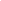 Checklist1. Create/Update Online AccountPlease log in at www.TISLonline.org/onlinereg.html to update or enter your personal contact info. It isn’t necessary for you to register for the General Assembly to be considered for the appointment, but you must have an account.If you previously attended a TISL event, your email address should be recognized. Please review and update your profile.If you already registered as part of your Supreme Court application, no further action is necessary.If you are new to TISL, you will need to enter complete contact information to create an account.2. Additional Questions Include a copy of this page with your applicationName	[ Mr. / Ms. ]		Why do you want to serve as a magistrate? What makes you qualified to serve as a magistrate? Short answer (200 words or less). Brief Supreme Court Case Madison v. Alabama (3 pages or less).Additional InformationMagistrates are appointed by the Supreme Court Justices and will serve a one year term. This application is for the 50th General Assembly term. If additional information becomes available, it will be posted on the Court’s website: www.TISCourt.orgHow to SubmitPlease email completed applications to Chief Justice Marina Yousef at mmyousef@trevecca.edu using the subject “Magistrate Application” only. You will receive a confirmation email within 24 hours.Is your GPA 2.5 or greater?Yes / NoHave you read the TISL Constitution?Yes / NoWill you be available to serve aMagistrate during General Assembly?Yes / NoWill you participate in training and conference calls before the General Assembly?Yes / No3. Essay questions